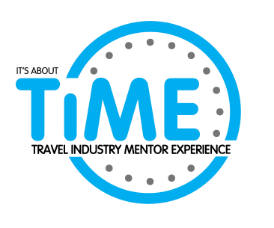 Travel Industry Mentor ExperiencePO Box 220Frenchs Forest  NSW  1640Tel: +61 (0)2 8411 1506Email: time@travelindustrymentor.com.auWeb: www.travelindustrymentor.com.auTO WHOM IT MAY CONCERNThis letter is a request for your consideration of supporting my participation in the Travel Industry mentor Program and sponsoring the cost of $2000 + GSTThis is a six-month industry mentoring program, meeting with a Mentor for two hours each fortnight within a mentoring and peer collaboration environment. It focuses on business skills development, personal guidance and support sessions.  I believe this program would be a good investment, helping me to broaden my skills and contacts which will enable me to a make a significant contribution to our business’s future. I trust you will look upon this proposal favourably. Should you need more information I am happy to provide it. As a Mentee, I would be matched to Mentor drawn from the senior ranks of the industry who, is deemed to be able to assist me to achieve and develop my stated objectives. The process is confidential, and Mentors are matched to Mentees on the basis of three key criteria:  No conflict of interest, The business skills required and The relevant experience of the Mentor. The focus is on a Mentor/Mentee relationship that is ‘mentee-driven’.  TIME is a “not for profit enterprise and Mentors generously volunteer their time and energy to the mentor process. The work of TIME is sustained through sponsorship from some of the leading travel and tourism organisations. Over the six months apart from my mentoring appointments, I will participate in regular after-hours networking sessions, be exposed to a broad range of external concepts and ideas and be given an opportunity to meet and network with leading industry decision makers.I believe this process will help me to:identifying areas for my professional growthbe more strategic in my career planning.gain a knowledge of organisational culture, structure and processes.find new ways to approach old problems.increase my confidence and my job satisfaction.Our organisation will benefit from this investment, as I will:feel valued, resulting in increased commitment, motivation and productivity.cost effectively develop a range of new skillsgain new ideas and ways of doing things - contributing to our business practices.be able to call upon a broader and more diverse industry network.Should you need more information I am happy to provide it. I also recommend a visit to the TIME website www.travelindustrymentor.com.auThank you,